            Заявка на установку/замену прибора учета электрической энергии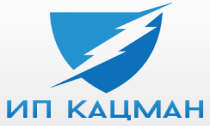                (для юридического лица/индивидуального предпринимателя)(полное наименование заказчика - юридического лица)(сокращенное наименование заказчика - юридического лица)(фамилия, имя, отчество заказчика - индивидуального предпринимателя(ИП)(вид документа, удостоверяющего личность ИП, номер, серия, кем и когда выдан)(место нахождения – для юридического лица, место жительства – для ИП)(почтовый адрес)      *   (телефоны)      * (факс)      *  (адрес электронной почты)необходимо провести:           установку прибора учета /            трансформаторов тока           замену прибора учета /                  трансформаторов тока           допуск в эксплуатацию / техническую проверку комплекса учета           согласование места установки, схемы подключения, метрологических характеристик прибора учета(адрес объекта)(предлагаемое место установки/замены прибора учета)(марка, тип, класс точности, иные требования заказчика к прибору учета, соответствующие требованиям нормативных правовых актов РФ)(фактическое место установленного прибора учета (для заявки на замену)(марка, тип, класс точности, срок очередной поверки установленного прибора учета (для заявки на замену)Обязуюсь допустить представителя ТСО или уполномоченное им лицо к осмотру объекта с целью проверки наличия технической возможности установки/замены прибора учета в течение 10 рабочих дней со дня подачи настоящей заявки, либо согласовать иной срок для осмотра в случае невозможности посещения объекта представителем ТСО  или уполномоченным им  лицом в указанный срок.________________________________                  ___________________________________                      ____________________________________             (Дата подачи заявки)                                                            (Подпись)                                                                (Расшифровка подписи)* заполняется при наличии.